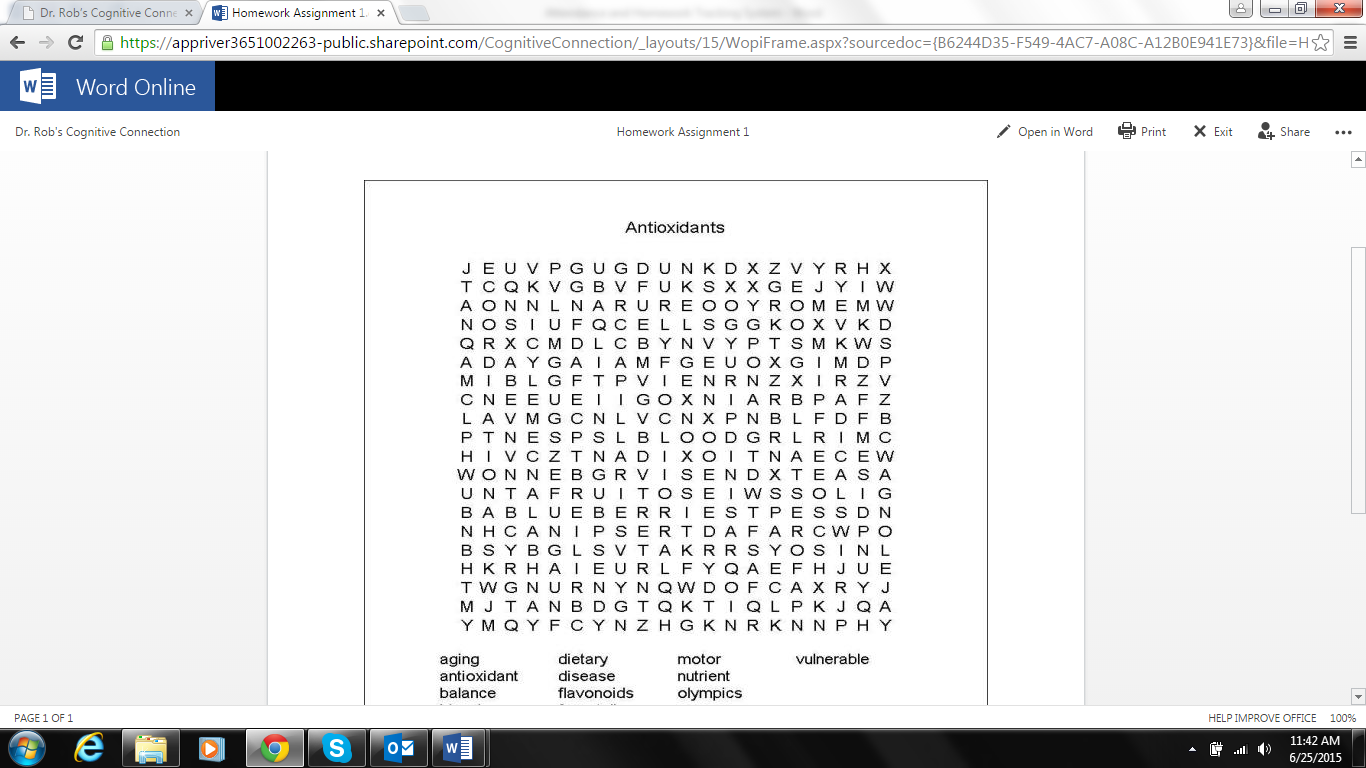 Homework Assignment #1: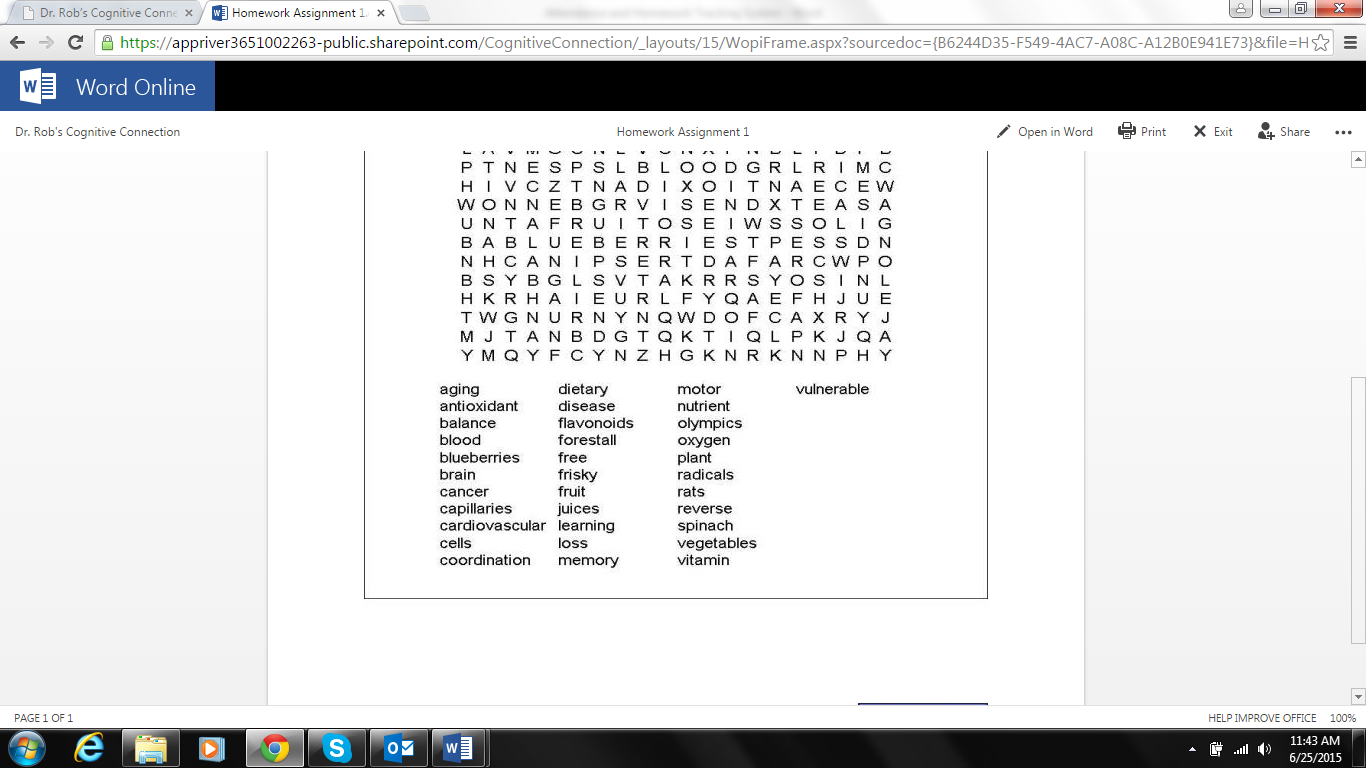 